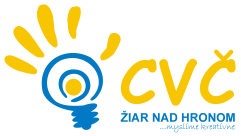     CENTRUM VOĽNÉHO ČASU V ŽIARI NAD HRONOMUl. M. R. Štefánika 17, 965 01 Žiar nad Hronom  riaditeľstvo ZŠ a SŠ                                                                                                                        Žiar nad HronomVaša značka                                                Naša značka                                                 Vybavuje / linka                                   Žiar nad Hronom                                                                      2014/0047                                           PaedDr. P. Gáfriková /673 33 48                      16.6.2014Vec : Vyhodnotenie súťaže „Najlepší školský časopis“.     Dňa 18.6.2014 sa v priestoroch Centra voľného času v Žiari nad Hronom uskutočnilo vyhodnotenie súťaže „Najlepší školský časopis“. Súťaž prebiehala v troch kategóriách – materské školy, základné školy a stredné školy.  Za základné školy súťažil časopis Fajnovinky zo ZŠ Ul. Dr. Janského č.2 v Žiari nad Hronom, Očko zo ZŠ s MŠ v Jastrabej a za stredné školy reprezentoval časopis Crazygym z Gymnázia Milana Rúfusa v Žiari nad Hronom. Nakoľko sa nám do kategórii stredné školy prihlásila len jedna škola automaticky  postúpila do  celoslovenskej súťaže triednych a školských časopisov „ PRO SLAVIS 2013 „ a za základné školy sme na celoslovenské kolo poslali obidva školské časopisy.Vyhodnotenie súťaže: Základné školy: miesto - časopis Fajnovinky – ZŠ Ul. Dr. Janského č.2 Žiar nad Hronommiesto – časopis Očko – ZŠ s MŠ  Jastrabá   č.188, Jastrabá           Stredné školy:1. miesto – časopis Crazygym – Gymnázium Milana Rúfusa Žiar nad HronomS pozdravom                                                                                                                      Mgr. Helena Gáfriková v. r. 	   riaditeľka CVČ